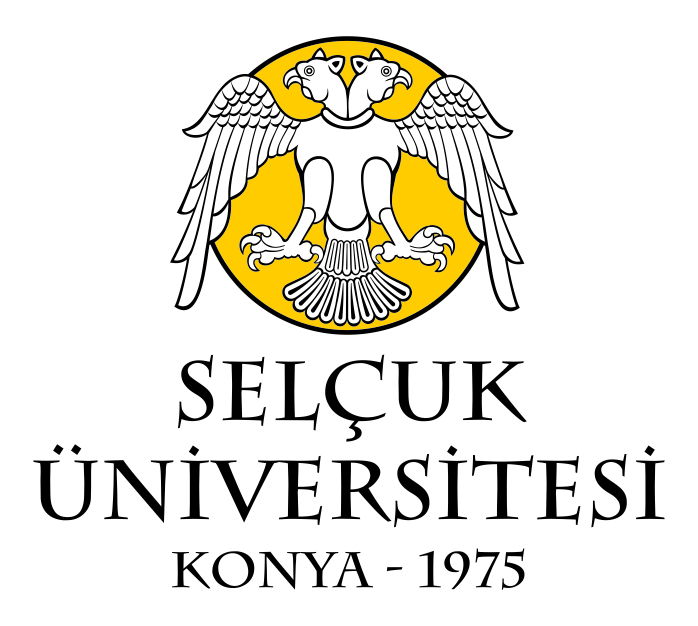 ( G İ Z L İ D İ R )T.C.SELÇUK ÜNİVERSİTESİMİMARLIK VE TASARIM FAKÜLTESİ ÖĞRENCİ STAJ BELGESİ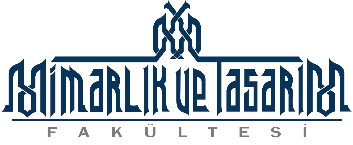 ÖĞRENCİNİNAdı Soyadı :FOTOĞRAFÖĞRENCİNİNBölümü :FOTOĞRAFÖĞRENCİNİNÖğrenci No :FOTOĞRAFÖĞRENCİNİNSınıfı :FOTOĞRAFÖĞRENCİNİNTC No :FOTOĞRAFFOTOĞRAFSTAJ KURUMUNUNKurum Adı :STAJ KURUMUNUNAdres :STAJ KURUMUNUNStaj Amiri (Ünvan, Ad Soyad) :Yukarıda fotoğrafı bulunan bölümünüz ………… sınıf ……………………….. numaralı öğrencisi ……………………………………………………… otuz (30) iş günü bölüm stajını işyerimizde/kurumumuzda ……/……/20.…. - ……/……/20.…. tarihleri arasında yapmış ve çalıştığı konularda BAŞARILI/ BAŞARISIZ olmuştur.              Bilgilerinize arz ederimİmza/KaşeNot: Bu belge staj bitiminde staj amiri tarafından doldurulup onaylandıktan sonra Selçuk Üniversitesi, Mimarlık ve Tasarım Fakültesi Dekanlığı El Sanatları Bölümü Staj Komisyonu Kampüs Selçuklu-KONYA adresine kapalı ve kaşeli bir zarf içerisinde (ister öğrenci ile istenilirse posta ile) gönderilmelidir. Yukarıda fotoğrafı bulunan bölümünüz ………… sınıf ……………………….. numaralı öğrencisi ……………………………………………………… otuz (30) iş günü bölüm stajını işyerimizde/kurumumuzda ……/……/20.…. - ……/……/20.…. tarihleri arasında yapmış ve çalıştığı konularda BAŞARILI/ BAŞARISIZ olmuştur.              Bilgilerinize arz ederimİmza/KaşeNot: Bu belge staj bitiminde staj amiri tarafından doldurulup onaylandıktan sonra Selçuk Üniversitesi, Mimarlık ve Tasarım Fakültesi Dekanlığı El Sanatları Bölümü Staj Komisyonu Kampüs Selçuklu-KONYA adresine kapalı ve kaşeli bir zarf içerisinde (ister öğrenci ile istenilirse posta ile) gönderilmelidir. Yukarıda fotoğrafı bulunan bölümünüz ………… sınıf ……………………….. numaralı öğrencisi ……………………………………………………… otuz (30) iş günü bölüm stajını işyerimizde/kurumumuzda ……/……/20.…. - ……/……/20.…. tarihleri arasında yapmış ve çalıştığı konularda BAŞARILI/ BAŞARISIZ olmuştur.              Bilgilerinize arz ederimİmza/KaşeNot: Bu belge staj bitiminde staj amiri tarafından doldurulup onaylandıktan sonra Selçuk Üniversitesi, Mimarlık ve Tasarım Fakültesi Dekanlığı El Sanatları Bölümü Staj Komisyonu Kampüs Selçuklu-KONYA adresine kapalı ve kaşeli bir zarf içerisinde (ister öğrenci ile istenilirse posta ile) gönderilmelidir. Yukarıda fotoğrafı bulunan bölümünüz ………… sınıf ……………………….. numaralı öğrencisi ……………………………………………………… otuz (30) iş günü bölüm stajını işyerimizde/kurumumuzda ……/……/20.…. - ……/……/20.…. tarihleri arasında yapmış ve çalıştığı konularda BAŞARILI/ BAŞARISIZ olmuştur.              Bilgilerinize arz ederimİmza/KaşeNot: Bu belge staj bitiminde staj amiri tarafından doldurulup onaylandıktan sonra Selçuk Üniversitesi, Mimarlık ve Tasarım Fakültesi Dekanlığı El Sanatları Bölümü Staj Komisyonu Kampüs Selçuklu-KONYA adresine kapalı ve kaşeli bir zarf içerisinde (ister öğrenci ile istenilirse posta ile) gönderilmelidir. 